LES ÉCHANTILLONS ENRICHIS AU CARBONE 14 NE SONT PAS ACCEPTÉS (traceurs ou C14 artificiel).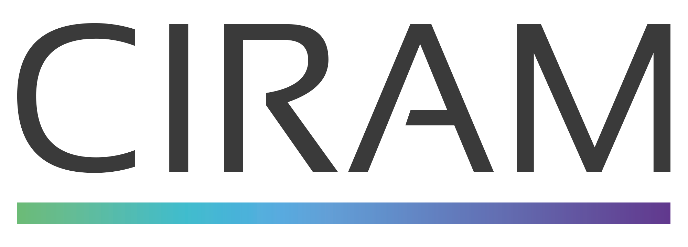 ClientClientPersonne référentePersonne référentePersonne référenteN° de devis*N° de devis*N° de devis*N° de devis*N° de devis*Rapport (format)PDF PDF Anglais Français Analyse C14 C14 C14 Isotopes stables Isotopes stables Autre (préciser) : Autre (préciser) :Date de réception* :Date de réception* :Date de réception* :Délai d’analyse :  jours ouvrésDélai d’analyse :  jours ouvrésDélai d’analyse :  jours ouvrésLivraison du rapport* :Livraison du rapport* :Normes internationales :Normes internationales :ASTM D6866-22 ASTM D6866-22 ASTM D6866-22 ISO 16620 EN 16640 EN 21644 N° échantillon
CIRAM *RéférenceClientLot / BatchNom commercialPhaseNon-conformité à réception* : O / NVisa*Date*Enregistrement labo, visa et date*:O / NPesée, visa et date*:Quantités maximales à envoyerSolide : 1g              Liquide : 1mL                 Détergent (aqueux) : 10mL     Gaz (nous contacter)au-delà de 20mL de carburant envoyé, un surcoût de 50€ par échantillon sera appliquéPhrases de risques (CLP) OUI NON Pas d’informationCaractérisation visuelle (couleur, forme, nature)% carbone (si connu)Précautions(mesures individuelles de protection)Archivage des échantillonsLes échantillons sont conservés 3 mois après l’analyse.Les échantillons sont conservés 3 mois après l’analyse.Les échantillons sont conservés 3 mois après l’analyse.Politique de retour des échantillons  Option 1 : l’échantillon est automatiquement détruit (pour tout échantillon dangereux ou biocarburant, les échantillons seront retournés au client à leurs frais). Option 2 : retour des échantillons (coût à préciser) Option 3 : retour organisé par le client. Option 1 : l’échantillon est automatiquement détruit (pour tout échantillon dangereux ou biocarburant, les échantillons seront retournés au client à leurs frais). Option 2 : retour des échantillons (coût à préciser) Option 3 : retour organisé par le client. Option 1 : l’échantillon est automatiquement détruit (pour tout échantillon dangereux ou biocarburant, les échantillons seront retournés au client à leurs frais). Option 2 : retour des échantillons (coût à préciser) Option 3 : retour organisé par le client.Le client confirme que l’échantillon est représentatif et homogène et que les informations indiquées dans ce document sont justes.Le renvoi de cette fiche renseignée vaut acceptation du devis associé